Bestellung bei GZ Telli +41(0)62 824 63 44oder info@gztelli.ch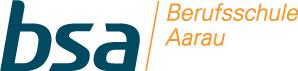                                                                                Wochenmenu MahlzeitendienstMontag22. Oktober Dienstag23. OktoberMittwoch24. OktoberDonnerstag25. OktoberFreitag26. Oktober